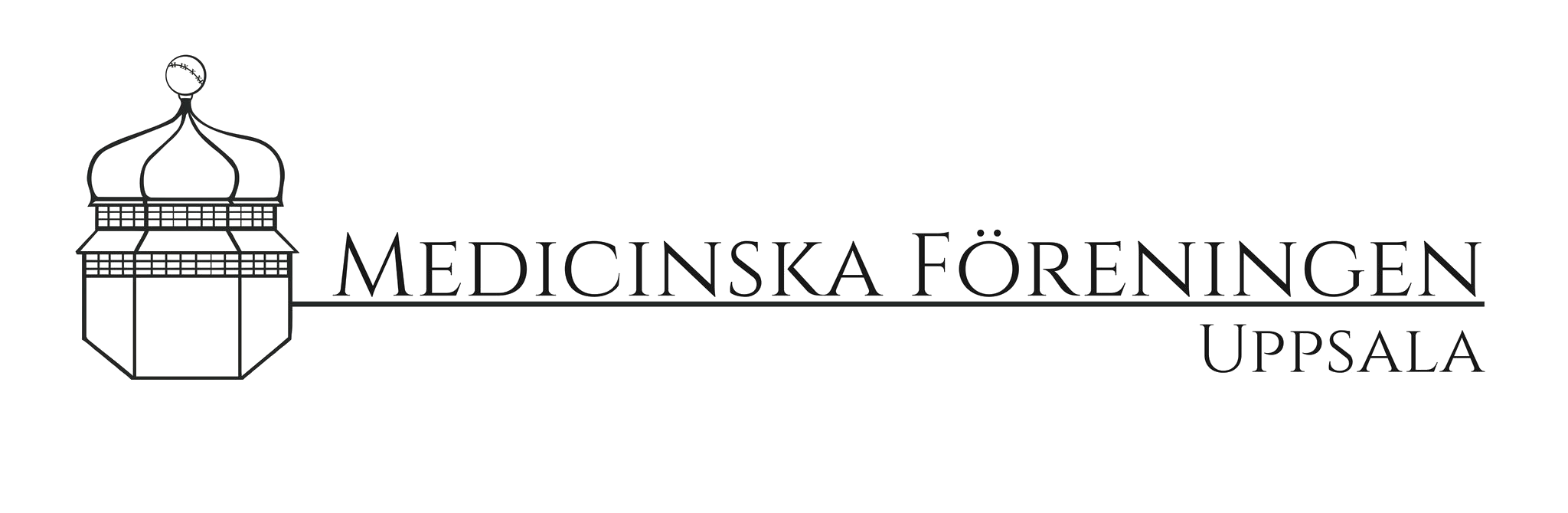 Medicinska Föreningen — Styrelsemöte Tid: 15 maj 2018, klockan 17:30 Var: MedC ingång 14 UAS §1. Styrelsemötets öppnandeNärvarande medlemmarCaroline Wiman (Sekreterare MF)Nils Kraft (MIFU) – avviker 17.56Adam Bergman (Lokalansvarig MF) – avviker 17.56Sofia Bremberg (Sympaticus)Alexander Rosenström (Glansbandet)Karl Steinsvik (IFMSA)Nemanja Samardzic (SLF student)Margrete Aspvall (Ordförande MF)Fredrik Oscarson (Kassör MF)Lucas Grzechnik Mörk (Vice ordförande MF)Ludvig Tivell (Socialt ansvarig MF)§2. Formalia 2.1. Val av mötesordförande
Margrete Aspvall väljs till mötets ordförande
2.2. Val av mötessekreterareCaroline Wiman väljs till mötets sekreterare
2.3. Val av justerareAlexander Rosenström och Lucas Grzechnik Mörk väljs till justerare av mötesprotokollet
2.4. Godkännande av dagordningenDagordningen godkänns med ändringen att punkt 3.7.1 byter plats med punkt 3.7.4 då MIFU-representant Nils Kraft måste gå tidigare från mötet.
2.5. Godkännande av styrelsens beslutförhet Mer än hälften av styrelsemedlemmarna är närvarande och styrelsen är således beslutsför2.6. Godkännande av föregående protokoll Då föregående protokoll inte funnits tillgängligt för styrelsemedlemmarna bordläggs godkännandet av föregående protokoll tills nästa möte.2.7. Adjungeringar Inga adjungeringar§3. Diskussionsfrågor och meddelanden 3.1. Ordförande3.1.1. KRY
Nu har vi fått ett kontraktsförslag som MF-presidiet tycker ser bra ut. Om detta godkänns kommer KRY hålla en föreläsning på svenska i 90 min inklusive tid för frågor och diskussion. Det finns inget krav på antalet deltagare i det nya kontraktet. Det enda vi då binder oss till är att MF ska marknadsföra detta enligt ett visst tidsschema. För detta får alltså MF 10 000 kr. SLF student vill reservera sig från förslaget i och med att de också är en del av en större nationell förening. Innan MF börjar marknadsföra föreläsningen ska MF’s presidium skriva ihop ett meddelande att gå ut med vid eventuella ifrågasättande från utomstående. MF ställer sig alltså neutral till frågan om digital vård. Underföreningarna är i stort sett positivt inställda till själva föreläsningen. Vi röstar angående att ta emot pengar för föreläsningen. SLF röstar nej. Övriga representanter röstar ja och därmed godkänns kontraktet från KRY. Föreläsningen hålls i höst. Margrete Aspvall föreslår att presidiet bestämmer datum och sköter marknadsföringen. Förslaget godkänns.3.2. Vice ordförande Frågar om det är någon förening som vill ha hjälp från Folkuniversitetet. Eventuellt vill Glansbandet och Sympaticus ha det. Även IFMSA vill ha hjälp med att skriva lathundar för de olika projekten. Vice ordförande Lucas tipsar om att ta kontakt direkt med vår kontaktperson Sofia, som då kan hjälpa till att skräddarsy ett förslag. Hennes kontaktuppgifter står i lathunden som Lucas har skickat ut via mail.3.3. KassörSLF har lånat Swishkontot och det verkar som om det har fungerat bra. Om någon annan underförening är intresserad av detta är det bara att höra av sig till kassör Fredrik.3.3.1. Äskan SLF student / IFMSADet har kommit in en äska på 5000 kr från SLF student och IFMSA för uppstart av projekt inom psykisk ohälsa hos studenter. Tanken från presidiet är att det är bra om föreningarna i första hand söker pengar nationellt. Det bästa vore om går att få hela summan eller en del av summan därifrån, annars kan MF hjälpa till. Eftersom projektet äger rum i oktober föreslås att beslutet skjuts upp tills nästa möte då föreningarna har testat att äska pengar nationellt. Förslaget godkänns.
3.4. Sekreterare Ber om ursäkt för att senaste mötesprotokollet inte varit tillgängligt förrän nu. Uppmanar alla tidigare justerare att läsa igenom och godkänna tidigare protokoll.3.5. Lokalansvarig Lokalansvarig har köpt nya grejer till MedC, t.ex. tejp och stift till häftapparat. Presidiet ska ha städdag innan sommaren för att röja undan och slänga lite grejer. Lokalansvarig ska se över kontraktet med städföretaget ISS för att se vad exakt det är som ingår. I nuläget fyller ISS inte på med papper i köket och städar inte mikrovågsugnarna tillräckligt noga.3.6. Socialt ansvarig Planerna på att ordna en kick-off för alla underföreningars styrelser skjuts upp till hösten då det är alldeles för hektiskt schema nu i maj. Mer info kommer när det närmar sig. Ordnar tillsammans med vice ordförande fadderutbildning nu på måndag.3.7. Föreningarna 3.7.1. MIFUMIFU har problem inför årsmötet då revisorn sedan ett flertal år tillbaka inte vill vara revisor längre. Hur gör andra föreningar? Vad krävs för att vara revisor? Framkommer vid diskussion att föreningar kan välja om de vill ha auktoriserad revisor eller inte, men att de flesta ideella föreningar inte har en auktoriserad revisor. Medicinska föreningens revisor Alexander Lundin ställer gärna upp vid frågor om föreningsuppbyggnad. MIFU kan höra av sig till honom och fråga vad som krävs för att vara revisor. I övrigt åker uttagna representanter till Örebro på torsdag för att tävla i MedSM. 3.7.2. SLF Student Flera evenemang har anordnats under våren som t.ex. lunchföreläsningar och T4 möter klin. Lunchinformation för T5 planeras.3.7.3. IFMSAAnordnar grillkväll imorgon. Grillarna är tända 18-20 men man får stanna så länge man vill. Alla aktiva projekt inom IFMSA kommer finnas representerade som stationer med olika lekar. Stort intresse med över 50 anmälda på facebookevenemanget.
3.7.4. MSREj närvarande men Alexander Rosenström deltog på MSR’s möte igår. De åt middag och delade ut priser samt valde ny ordförande och vice ordförande.
3.7.5. Synapsis Ej närvarande.3.7.6. Sympaticus Planerar lite inför höstens sittningar. Chiasma kommer troligtvis bli av i Uppsala under oktober. Glansbandet inflikar att de gärna spelar på den sittningen. Det planerade samarbetet med MIFU skjuts upp tills hösten.3.7.7. Mediscenarna Ej närvarande, men Magrete Aspvall som är engagerad i föreningen inflikar att de flesta gruppansvariga är tillsatta och att producenterna jobbar ihärdigt. Manus håller på att skrivas. Två stycken improvisationskvällar har anordnats under våren. Bakanalen förra onsdagen var trevlig med många nya människor.3.7.8. Glansbandet Hade rephelg för drygt en vecka sedan och nu i helgen var det studentorkesterfestival. Har två spelningar kvar innan sommaren, på Värmlands nations vårbal och Postklin. Letar spelningar till höst, förslagsvis kan de tänka sig att spela på Chiasma och på PPK under fördrinken.3.7.9. SWESEM JR Ej närvarande.3.7.10. B. ConciliaeEj närvarande.§4. Övriga frågor4.1. Val av fanbärareEmil Elton i termin 4 väljs till fanbärare för 2018.4.2. Angående höstens pizzakväll för T1Lucas påpekar att det kan vara bra att bestämma datum tidigt inför nästa termin så att det inte har hunnit bli för fullbokat i schemat. Bra om presidiet kommer med förslag på datum direkt efter sommaren och att vi sedan beslutar om det på första styrelsemötet.
§5. Nästa mötePreliminärt bestäms tisdagen 11/9 kl 17.30. Styrelsemedlemmarna får information i början på nästa termin om datumet ändras.
§6. Mötets avslutande Ordförande Margrete Aspvall förklarar mötet avslutat.…………………………………………Ordförande Margrete Aspvall…………………………………………Justerare Lucas Grezchnik Mörk…………………………………………Justerare Alexander Rosenström…………………………………………Sekreterare Caroline Wiman